1	IntroductionThis document includes technical and operational characteristics of terrestrial component of IMT for sharing and compatibility studies in preparation for various WRC-23 agenda items  in the following frequency bands:–	470-694 MHz, 694-960 MHz;–	1 710–1 885 MHz, 1 885-1 980 MHz, 2 010-2 025 MHz, 2 110-2 170 MHz and 2 500-2 690 MHz;–	3 300-3 400 MHz (3 300-3 315 MHz and 3 385-3 400 MHz), 3 600-3 800 MHz, 4 800-4 990 MHz;–	6 425-7 025 MHz, 7 025-7 125 MHz; and –	10.0-10.5 GHz.In some cases, IMT deployments in border areas between the territories of concerned neighbouring countries may consider adjustments of base station configurations contained in this document (e.g., larger antenna down tilts, lower antenna heights, sector azimuth restrictions, and other aspects to reduce emissions into a neighbouring country as well as lower user density), for purposes of cross-border discussions between administrations. Such deployment situations may be utilized in technical studies for discussions between those concerned neighbouring countries. Noting that this deployment situation is of a bilateral nature between countries, specific parameters values are not included in this document. Therefore, in case those studies addressing such situations were provided, the parameters values used in the studies and explanation should be provided together with the studies for further consideration, as appropriate.2	Abbreviations and acronyms3	Characteristics of terrestrial component of IMT3.1	IMT-2020 specification related parameters TABLE 1IMT-2020 specification related parameters in 470-4 990 MHzSINR operating range and mapping functionThe following equations approximate the throughput over a channel with a given SINR (dB), when using link adaptation: where:	S(SINR)	Shannon bound, S(SINR) =log2(1 + 10SINR/10) (bps/Hz);		Attenuation factor, representing implementation losses;	SINRMIN	Minimum SINR of the code set, dB;	SINRMAX	Maximum SINR of the code set, dB.The parameters α, SINRMIN and SINRMAX can be chosen to represent different modem implementations and link conditions. The parameters proposed in Table 2 represent a baseline case, which assumes: –	1:1 antenna configurations;–	AWGN channel model; –	Link Adaptation (see Table 2 for details of the highest and lowest rate codes);–	No HARQ.Table 2Parameters describing baseline Link Level performance for 5G NRTABLE 3-1IMT-2020 specification related parameters in 6 425-7 125 MHz and 10-10.5 GHzTABLE 3-2AAS BS Spectral mask (Operating band unwanted emissions limits) 
for 6 425-7 125 MHz and 10-10.5 GHz operation (Category A)TABLE 3-3AAS BS Spectral mask (Operating band unwanted emissions limits) 
for 6 425-7 125 MHz and 10-10.5 GHz operation (Category B)TABLE 3-4Mobile station Spectral mask for 6 425-7 125 MHz and 10-10.5 GHz operationTABLE 3-5AAS BS radiated Tx spurious emission limits for 10-10.5 GHz operation (Category B)3.2	Deployment characteristicsThere is a range of frequency bands where IMT will need to be studied for WRC-23 agenda items, and for which IMT parameters/characteristics need to be provided for use in such studies. These include agenda items where sharing and compatibility studies may be conducted in relation to the possible identification of the terrestrial component of IMT in certain frequency bands. There are also a number of WRC-23 agenda items that are considering the introduction of other services in or adjacent to frequency bands that are already identified for IMT and where sharing and compatibility studies will need to be conducted with terrestrial IMT as the interfered-with.For the purposes of providing such IMT parameters, the frequency bands to be studied for WRC-23 are divided into a number of frequency ranges, i.e. below 1 GHz, 1-3 GHz, 3-6 GHz, 6-8 GHz and 10-11 GHz, for which IMT parameters could be considered the same for the purpose of sharing and compatibility studies.In many cases, the values of these parameters vary within a range, but to facilitate sharing and compatibility studies, wherever possible, a single value has been chosen that is representative for use in the studies.3.2.1	Deployment related parameters For each frequency band to be studied, IMT characteristics are required for typical deployment environments in which IMT will be deployed in that band. IMT parameters was developed for typical deployment environments for frequency ranges: below 1 GHz, 1-3 GHz, 3-6 GHz, 6-8 GHz and 10-11 GHz, respectively. This does not imply that no IMT base stations will be deployed in these bands in other environments, however their numbers will be relatively small. In case studies are provided for IMT deployment environments other than those of typical ones, then parameters values and associated explanation and justification should be given together with the results of studies.These typical deployment environments are categorised in terms of the type of area in which the IMT network / base stations are deployed (urban / suburban / rural), the type of network / base stations (macro / small cell) and whether the base stations are outdoors or indoors.Regarding antenna characteristics to be used in sharing and compatibility studies for different frequency bands, antenna characteristics for AAS base stations are provided in Tables 9 and 10, whereas for non-AAS base stations, antenna characteristics in Recommendation ITU-R F.1336 are provided in Tables 4-1, 5-1 and 6-1. The application of AAS or non-AAS base stations for the respective frequency ranges are as follows:–	Below 1 GHz: non-AAS only–	1-3 GHz: non-AAS and AAS (noting AAS parameters in Table 9 are only for frequencies above 1 710 MHz)–	3-6 GHz: non-AAS and AAS–	6-8 GHz: AAS only–	10-10.5 GHz: AAS onlyFor IMT user equipment, there is no beam forming assumed for the frequency ranges considered in this document, and hence only non-AAS parameters should be used.3.2.1.1	Below 1 GHzTables 4-1 and 4-2 provide the deployment-related parameters of IMT systems for the frequency bands below 1 GHz. In these frequency bands, implementation of AAS is not considered in IMT base and mobile stations.TABLE 4-1Deployment-related parameters for bands below 1 GHzTABLE 4-2UE parameters for bands below 1 GHz3.2.1.2	1-3 GHzTables 5-1 and 5-2 provide the deployment-related parameters of IMT systems for the frequency bands between 1 and 3 GHz. AAS is implementable in IMT base stations in the frequency bands above about 1 710 MHz (see Table 9), and for these bands both AAS and antenna characteristics in Recommendation ITU-R F.1336 are considered for IMT base stations, whereas for frequency bands below 1 710 MHz only non-AAS antenna characteristics are considered. Implementation of AAS is not considered in IMT user equipment / mobile stations.TABLE 5-1Deployment-related parameters for bands between 1 and 3 GHzTABLE 5-2UE parameters for bands between 1 and 3 GHz3.2.1.3	3-6 GHzTables 6-1 and 6-2 provide the deployment-related parameters of IMT systems for the frequency bands between 3 and 6 GHz. Implementation of AAS (see Table 9) as well as antenna characteristics in Recommendation ITU-R F.1336 are considered for IMT base stations in these frequency bands. For IMT user equipment / mobile stations, implementation of AAS is not considered.TABLE 6-1Deployment-related parameters for bands between 3 and 6 GHzNote to Table 6-1 above: 
For the 3-6 GHz range, contiguous coverage is not expected in this frequency range in rural areas, and any such base stations that may exist in small numbers will be isolated installations at specific locations, and therefore, the rural deployment environment may or may not be included in the sharing and compatibility studies.TABLE 6-2UE parameters for bands between 3 and 6 GHz3.2.1.4	6-8 GHzTables 7-1 and 7-2 provide the deployment-related parameters of IMT systems for the frequency bands between 6 and 8 GHz. Implementation of AAS (see Table 10) is considered for IMT base stations in these frequency bands. Implementation of AAS is not considered in IMT user equipment / mobile stations.TABLE 7-1Deployment-related parameters for bands between 6 and 8 GHzNOTE for table 7-1:For the 6-8 GHz range, contiguous coverage is not expected in this frequency range in rural areas, and any such base stations that may exist in small numbers will be isolated installations at specific locations, and therefore, the rural deployment environment may or may not be included in the sharing and compatibility studies. If the rural deployment environment is modelled in a sharing study, it should assume the BS density (per sector) of 0.001 - 0.006 BS per km2 as well as the below rooftop base station antenna deployment of 0%. Other parameters for the rural deployment should be the same as the suburban parameters found in the column for urban/suburban macro for base station in Table 7-1, for UE in Table 7-2 and for AAS in Table 10 (macro suburban).Considerations should be given that the above BS density (per sector) values should be applied for the rural areas of the entire coverage area of the interfered system that is under study (e.g., the entire satellite footprint), taking into account the size of this entire coverage area, and the chosen value should be given together with the results of studies. These BS density (per sector) values have been derived for an area of around 100 000-500 000 km2 and some initial analysis subject to further verification showed it could be applicable up to 2 000 000 km2.For studies involving IMT deployments over smaller or larger areas, including the case where mixed environments of urban, sub-urban and rural are considered in the satellite footprint, it may not be appropriate to assume that IMT base stations will be deployed at the same density as the above across the whole area, and thus, the deployment density values may need to be adjusted. This adjustment should be explained together with the results of studies.It should be noted that the 'Ra, Rb methodology' described in Section 3.3 needs to be further developed in order to fully accommodate the rural deployment scenario.TABLE 7-2UE parameters for bands between 6 and 8 GHz3.2.1.5	10-11 GHzTables 8-1 and 8-2 provide the deployment-related parameters of IMT systems for the frequency bands between 10 and 11 GHz. Implementation of AAS (see Table 10) is considered for IMT base stations in these frequency bands. Implementation of AAS is not considered in IMT user equipment / mobile stations.TABLE 8-1Deployment-related parameters for bands between 10 and 11 GHzNote to Table 8-1 above:For the 10-11 GHz range, the typical deployment is urban and suburban hotspots, both outdoors and indoors. There will be occasional roof-mounted base stations, in particular in suburban areas, however this will not be typical deployment. For the sharing and compatibility studies in the frequency bands between 10 and 11 GHz, if the 'isolated outdoor suburban open space hotspot' deployment scenario is studied, the suburban hotspot technical characteristics should be used, except that antenna height = 15 m, below rooftop base station antenna deployment = 0 % and single isolated BS. TABLE 8-2UE parameters for bands between 10 and 11 GHz3.2.1.6	Antenna characteristics for IMT-2020 AAS base stationsAntenna characteristics for IMT-2020 AAS base stations are given in below Tables 9 and 10. Those parameters are interdependent and derived as a package, based on deployment scenarios and other requirements.TABLE 9 Beamforming antenna characteristics for IMT in 1 710-4 990 MHz TABLE 10 Beamforming antenna characteristics for IMT in 6 425-10 500 MHz 3.3	Deployment consideration in a relatively large areaThe IMT deployment density values given in the tables in Section 3.2.1 are for areas where there is high density / contiguous deployment of IMT base stations in a particular frequency band across the whole area. These values are applicable for studies that are considering IMT deployment in a relatively small area, e.g. a small ‘cluster’ of cells/base stations providing contiguous coverage in a particular area. For studies involving IMT deployments over wider areas, however, it is unrealistic to assume that IMT base stations will be deployed at the same high density across the whole area, and the deployment density values in the tables in Section 3.2.1 will need to be adjusted. Similarly, the user terminal density values in the tables in Section 3.2.1 are applicable only for studies that are considering an IMT deployment in a small area and will need to be adjusted in a similar manner for studies that are considering IMT deployments over wider areas.Therefore, as IMT base stations and user equipment will not be deployed at the same very high density across a large area, the deployment density values will need to be adjusted for large area cases according to the ratio of coverage area to the total large area in study.Considering the difference of propagation characteristics and available bandwidth etc., relatively large area IMT stations deployment characteristic is frequency and scenario specific, e.g. the higher frequency with larger bandwidth maybe more suitable for capacity enhancement and the deployment characteristic for large area is different from coverage. In addition, IMT station deployment in some frequency bands could be considered as complementary of existing IMT systems, e.g. base stations can be deployed in the areas where existing IMT system cannot satisfy the traffic requirement.The deployment density values for large area (Dl) to be used in a sharing study is therefore calculated according to the following formula:		Dl = Ds * Ra * Rb where: 	Ds = 	density value for coverage area, i.e. density of simultaneously transmitting UEs or number of BS per km2;	Ra (%) = 	ratio of coverage areas to areas of cities/built areas/districts;	Rb (%) = 	ratio of built areas to total area of region in study.6-8 GHz frequency rangeThe Ra value depends on frequency band and deployment environment. The Ra for 6-8 GHz band would be larger than that for millimetre wave band, noting that 6-8 GHz band is mainly used for capacity enhancement purpose by macro cell and small cell deployments, whereas millimetre wave band is mainly used for capacity enhancement by hotspot deployment. However, IMT base stations in a particular band between 6 and 8 GHz will not be deployed across the entire area of a city, and an Ra value of 100% would greatly over-estimate the number of base stations. Rb is independent from frequency band and deployment environment. When the size of area under the study is very large assuming very large satellite-footprint or countries the Rb value needs to be decreased to reflect sparse population density of the countries.For sharing and compatibility studies concerning potential interference into a satellite space station, it is the size of the satellite footprint that is relevant rather than countries. A large satellite footprint will in most cases cover (parts of) a number of countries (unless it is entirely within a very large country), and there may in many cases also be bodies of water within the footprint.Considering the above, in the case of a study in the frequency band 6-8 GHz, the Ra, and Rb values in Table 11 should be used.TABLE 11Values for Ra and Rb to be used in studies involving IMT deployments for 
frequency bands between 6 and 8 GHz [OR]10-11 GHz frequency rangeIn the case of a study in the frequency band 10-11 GHz, the Ra and Rb values in Table 12 below should be used.TABLE 12Values for Ra and Rb to be used in studies involving IMT deployments for 
frequency bands between 10 and 11 GHz [OR]3.4	Network loading factorNetwork loading factors provided in this document reflect average IMT base station activity. In order to provide required and adequate quality of service, IMT networks are designed and dimensioned to avoid undue congestion, such that, overall cells in a network, most of the cells are not heavily loaded simultaneously and only a small percentage of cells are heavily loaded at any specific point in time. The average loading will therefore be significantly lower when averaged over a sufficient number of IMT transmitters.A network loading value of 20% would normally represent a typical/average value for the loading of base stations across a network (or part thereof), and should be used for sharing and compatibility studies that are considering a relatively wide area (e.g. a large city, province, country or satellite footprint). For studies involving only a small area where there are only a few IMT transmitters, a maximum network loading value of not more than 50% may be used.In a small area with a few IMT transmitters, if the loading is approaching 50%, then the IMT network performance will not be sufficient (e.g. dropped calls will occur, etc.) and more capacity will need to be installed. This can be solved by off-loading to other frequency bands, addition of additional frequency channels or installation of additional base stations. Mobile operators will try to avoid local situations where loading is greater than 20%. For larger areas a network loading factor of 20% should be used. This area will include a sufficient number of base stations to allow for averaging between highly loaded and lightly loaded base stations.3.5	Protection criterion for IMTTable 12 contains the IMT protection criterion (irrespective of the number of cells and independent of the number of interferers). This criterion has been developed without considering any percentage of time related to it.TABLE 12Protection criterion for IMT Annex 1 This Annex excerpted the materials contained in 3GPP TS 38.104 v.16.6.0, which are referred to in Tables 1 and 3-1, regarding the IMT-2020 base station specification-related parameters.Annex 2 This Annex excerpted the materials contained in 3GPP TS 38.101-1 v.16.6.0, which are referred to in Tables 1 and 3-1, regarding the IMT-2020 mobile station specification-related parameters.Annex 3 This Annex provides modelling information on extension of IMT array antenna model to support sub-array structures with fixed sub-array down-tilt. A sub-array is a radiating element constituted by multiple elements passively combined to a single RF transmission line using a common element excitation, which is connected to a single transceiver branch. The intention with this AAS model extension is to provide a tool to better represent and adapt radiation pattern characteristics for base station with AAS sub-array antenna geometries commonly used for operating within 1710 to 4990 MHz. For AAS antenna geometries with individual element excitation, the existing AAS model defined in ITU-R M.2101 and parameters provided previously do apply.  An extended version of the AAS array antenna model is created to support vertical sub-array geometries with fixed sub-array down-tilt. The model equations are summarized in below Table A. Table AExtended AAS model________________Radiocommunication Study Groups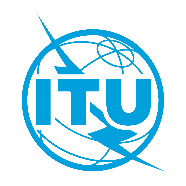 Revision 2 to
Document 5D/TEMP/422-E18 June 2021English onlySWG Sharing StudiesSWG Sharing StudiesCharacteristics of terrestrial component of IMT for sharing and compatibility studies in preparation for WRC-23Characteristics of terrestrial component of IMT for sharing and compatibility studies in preparation for WRC-233GPPThird Generation Partnership ProjectAASAdvanced/Active antenna systemACLRAdjacent channel leakage ratioACSAdjacent channel selectivityAWGNAdditive white Gaussian noiseBSBase stationDLDownlinkDlDeployment density values for large area DsDensity value for outdoor hotspot (i.e. density of UEs or BS)e.i.r.p.Equivalent isotopically radiated powerFDDFrequency Division DuplexH/VHorizontal/VerticalHARQHybrid Automatic Repeat RequestI/NInterference-to-noise ratioIMTInternational Mobile TelecommunicationsIMT-2020International Mobile Telecommunications (IMT) for 2020 and beyondNRNew radioNRBTransmission bandwidth configuration, expressed in resource blocksQAMQuadrature amplitude modulationQPSKQuadrature Phase Shift KeyingRaRatio of hotspot areas to areas of cities/built areas/districtsRbRatio of built areas to total area of region in studyRBResource blockSCSSub-carrier spacingSDLSupplemental downlinkSINRSignal-to-interference-plus-noise ratioTDDTime division duplexUEUser equipment (user terminal)ULUplinkNo.ParameterBase station 
(non-AAS)Base station 
(AAS)Base station 
(AAS)Mobile station1Duplex MethodFDD / TDD
See (1), § 5.2. 
(Note X)FDD / TDD
See (1), § 5.2. 
(Note X)FDD / TDD
See (1), § 5.2. 
(Note X)FDD / TDD
See (2), § 5.2.
(Note X)2Channel bandwidth (MHz)See (1), § 5.3.5 
(Note X)See (1), § 5.3.5 
(Note X)See (1), § 5.3.5 
(Note X)See (2), § 5.3.5 
(Note X)3Signal bandwidthDerived from channel bandwidth, see (1), § 5.3.2. 
Signal bandwidth = NRB × SCS × 12.Derived from channel bandwidth, see (1), § 5.3.2. 
Signal bandwidth = NRB × SCS × 12.Derived from channel bandwidth, see (1), § 5.3.2. 
Signal bandwidth = NRB × SCS × 12.Derived from Channel bandwidth, see (2), § 5.3.2. 
Signal bandwidth = NRB × SCS × 12.4Transmitter characteristics4.1Power dynamic range (dB)Depends on Channel bandwidth, 
See (1), § 6.3.3, Table 6.3.3.2-1.Depends on Channel bandwidth, 
See (1), § 6.3.3, Table 6.3.3.2-1.Depends on Channel bandwidth, 
See (1), § 6.3.3, Table 6.3.3.2-1.See (2), § 6.2.1 
(UE max output power) and § 6.3.1 (UE min output power, depends on Channel bandwidth,).4.2Spectral mask (dB)Category A: 
See (1), 
§ 6.6.4.2.1 (Wide Area BS), § 6.6.4.2.3 (Medium Range BS), § 6.6.4.2.4 (Local Area BS).Category B (Note Z): 
See (1), § 6.6.4.2.2 (Wide Area BS), § 6.6.4.2.3 (Medium Range BS), § 6.6.4.2.4 (Local Area BS).(Note Y)Category A and B 
(Note Z): 
See (1), § 9.7.4.2.
(With reference to §6.6.4.2, where the same basic limits apply as for non-AAS BS.)Category A and B 
(Note Z): 
See (1), § 9.7.4.2.
(With reference to §6.6.4.2, where the same basic limits apply as for non-AAS BS.)See (2), § 6.5.2.2, Table 6.5.2.2-1.4.3ACLRSee (1), § 6.6.3.2, Table 6.6.3.2-1.See (1), § 6.6.3.2, Table 6.6.3.2-1.See (1), § 6.6.3.2, Table 6.6.3.2-1.See (2), § 6.5.2.4.1.4.4Spurious emissionsCategory A: 
See (1), § 6.6.5, Table 6.6.5.2.1-1.Category B (Note Z):
See (1), § 6.6.5, Table 6.6.5.2.1-2Category A: 
See (1), § 6.6.5, Table 6.6.5.2.1-1.Category B (Note Z):
See (1), § 6.6.5, Table 6.6.5.2.1-2Category A: 
See (1), § 6.6.5, Table 6.6.5.2.1-1.Category B (Note Z):
See (1), § 6.6.5, Table 6.6.5.2.1-2See (2), § 6.5.3.1.4.5Maximum output power Deployment specific – see section 3.2.1Deployment specific – see section 3.2.1Deployment specific – see section 3.2.1See (2), § 6.2.1, 
Table 6.2.1-1.
(Note X)5Receiver characteristicsReceiver characteristicsReceiver characteristicsReceiver characteristicsReceiver characteristics5.1Noise figure (dB)5 dB (Macro cell scenario)
10 dB (Micro cell scenario)
13 dB (Indoor small cell scenario)
(Note Y)5 dB (Macro cell scenario)
10 dB (Micro cell scenario)
13 dB (Indoor small cell scenario)
(Note Y)5 dB (Macro cell scenario)
10 dB (Micro cell scenario)
13 dB (Indoor small cell scenario)
(Note Y)9 dB5.2Sensitivity (dBm)Depends on channel bandwidth and BS class, see (1), § 7.2.2.Depends on channel bandwidth and BS class, see (1), § 7.2.2.Depends on channel bandwidth and BS class, see (1), § 10.3.2.Depends on operating band, see (2), § 7.3.2, Table 7.3.2-1.5.3Blocking responseSee (1), § 7.5.2, Table 7.5.2-1 and § 7.4.2, Tables 7.4.2.2-1, 7.4.2.2-2 and 7.4.2.2-3.See (1), § 7.5.2, Table 7.5.2-1 and § 7.4.2, Tables 7.4.2.2-1, 7.4.2.2-2 and 7.4.2.2-3.See (1), § 10.6.2, Table 10.6.2.1-1
and § 10.5.2, Tables 10.5.2.2-1, 10.5.2.2-2 and 10.5.2.2-3.Depends on operating band, see (2), § 7.6, Tables 7.6.2-2 and 7.6.2-4, 7.6.3-2 and 7.6.3-4 for blocking levels.5.4ACSSee (1), § 7.4.1.2.See (1), § 7.4.1.2.See (1), § 10.5.1.2.See (2), § 7.5, Table 7.5-1 and 7.5-2.5.5SINR operating range (dB)See below “SINR operating range and mapping function”See below “SINR operating range and mapping function”See below “SINR operating range and mapping function”See below “SINR operating range and mapping function”Note X – Typical values of duplex method, channel bandwidth and max output power for both non-AAS and AAS IMT stations in different frequency bands are provided in Section 3.2.1.Note Y – Wide Area Base Stations are characterised by requirements derived from Macro Cell scenarios, Medium Range Base Stations are characterised by requirements derived from Micro Cell scenarios and Local Area Base Stations are characterised by requirements derived from Pico Cell scenario, see (1), § 4.4.Note Z – Category B limits are limits defined and adopted by some countries (see Recommendation ITU-R SM.329) and could be used for compatibility analysis if required for specific deployments.
References used in the Table (The excerpts of these references are available in the Annexes of this document.):(1) 3GPP TS 38.104 v.16.6.0 (2020-12), “NR; Base Station (BS) radio transmission and reception”.(2) 3GPP TS 38.101-1 v.16.6.0 (2020-12), “NR; User Equipment (UE) radio transmission and reception; Part 1: Range 1 Standalone”Note X – Typical values of duplex method, channel bandwidth and max output power for both non-AAS and AAS IMT stations in different frequency bands are provided in Section 3.2.1.Note Y – Wide Area Base Stations are characterised by requirements derived from Macro Cell scenarios, Medium Range Base Stations are characterised by requirements derived from Micro Cell scenarios and Local Area Base Stations are characterised by requirements derived from Pico Cell scenario, see (1), § 4.4.Note Z – Category B limits are limits defined and adopted by some countries (see Recommendation ITU-R SM.329) and could be used for compatibility analysis if required for specific deployments.
References used in the Table (The excerpts of these references are available in the Annexes of this document.):(1) 3GPP TS 38.104 v.16.6.0 (2020-12), “NR; Base Station (BS) radio transmission and reception”.(2) 3GPP TS 38.101-1 v.16.6.0 (2020-12), “NR; User Equipment (UE) radio transmission and reception; Part 1: Range 1 Standalone”Note X – Typical values of duplex method, channel bandwidth and max output power for both non-AAS and AAS IMT stations in different frequency bands are provided in Section 3.2.1.Note Y – Wide Area Base Stations are characterised by requirements derived from Macro Cell scenarios, Medium Range Base Stations are characterised by requirements derived from Micro Cell scenarios and Local Area Base Stations are characterised by requirements derived from Pico Cell scenario, see (1), § 4.4.Note Z – Category B limits are limits defined and adopted by some countries (see Recommendation ITU-R SM.329) and could be used for compatibility analysis if required for specific deployments.
References used in the Table (The excerpts of these references are available in the Annexes of this document.):(1) 3GPP TS 38.104 v.16.6.0 (2020-12), “NR; Base Station (BS) radio transmission and reception”.(2) 3GPP TS 38.101-1 v.16.6.0 (2020-12), “NR; User Equipment (UE) radio transmission and reception; Part 1: Range 1 Standalone”Note X – Typical values of duplex method, channel bandwidth and max output power for both non-AAS and AAS IMT stations in different frequency bands are provided in Section 3.2.1.Note Y – Wide Area Base Stations are characterised by requirements derived from Macro Cell scenarios, Medium Range Base Stations are characterised by requirements derived from Micro Cell scenarios and Local Area Base Stations are characterised by requirements derived from Pico Cell scenario, see (1), § 4.4.Note Z – Category B limits are limits defined and adopted by some countries (see Recommendation ITU-R SM.329) and could be used for compatibility analysis if required for specific deployments.
References used in the Table (The excerpts of these references are available in the Annexes of this document.):(1) 3GPP TS 38.104 v.16.6.0 (2020-12), “NR; Base Station (BS) radio transmission and reception”.(2) 3GPP TS 38.101-1 v.16.6.0 (2020-12), “NR; User Equipment (UE) radio transmission and reception; Part 1: Range 1 Standalone”Note X – Typical values of duplex method, channel bandwidth and max output power for both non-AAS and AAS IMT stations in different frequency bands are provided in Section 3.2.1.Note Y – Wide Area Base Stations are characterised by requirements derived from Macro Cell scenarios, Medium Range Base Stations are characterised by requirements derived from Micro Cell scenarios and Local Area Base Stations are characterised by requirements derived from Pico Cell scenario, see (1), § 4.4.Note Z – Category B limits are limits defined and adopted by some countries (see Recommendation ITU-R SM.329) and could be used for compatibility analysis if required for specific deployments.
References used in the Table (The excerpts of these references are available in the Annexes of this document.):(1) 3GPP TS 38.104 v.16.6.0 (2020-12), “NR; Base Station (BS) radio transmission and reception”.(2) 3GPP TS 38.101-1 v.16.6.0 (2020-12), “NR; User Equipment (UE) radio transmission and reception; Part 1: Range 1 Standalone”Note X – Typical values of duplex method, channel bandwidth and max output power for both non-AAS and AAS IMT stations in different frequency bands are provided in Section 3.2.1.Note Y – Wide Area Base Stations are characterised by requirements derived from Macro Cell scenarios, Medium Range Base Stations are characterised by requirements derived from Micro Cell scenarios and Local Area Base Stations are characterised by requirements derived from Pico Cell scenario, see (1), § 4.4.Note Z – Category B limits are limits defined and adopted by some countries (see Recommendation ITU-R SM.329) and could be used for compatibility analysis if required for specific deployments.
References used in the Table (The excerpts of these references are available in the Annexes of this document.):(1) 3GPP TS 38.104 v.16.6.0 (2020-12), “NR; Base Station (BS) radio transmission and reception”.(2) 3GPP TS 38.101-1 v.16.6.0 (2020-12), “NR; User Equipment (UE) radio transmission and reception; Part 1: Range 1 Standalone”Parameter DL UL Notes α0.60.4Represents implementation lossesSINRMIN, dB−10−10Based on QPSK, 1/8 rate (DL) & 1/5 rate (UL)SINRMAX, dB3022Based on 256-QAM, 0.93 rate (DL) & 64-QAM, 0.93 rate (UL)No.ParameterBase station (AAS)Mobile station1Duplex MethodTDDTDD2Channel bandwidth (MHz)100 MHz (typical)100 MHz (typical)3Signal bandwidth (MHz)To be specified. 
Will be derived from 
Channel bandwidth, see (1), § 5.3.2.To be specified. 
Will be derived from Channel bandwidth, 
see (2), § 5.3.2. 4Transmitter characteristics4.1Power dynamic range (dB)0 dB56 dB4.2Spectral mask (dB)Category A: (Note 1)
See Table 3-2 (Wide Area BS) 
(ΔfOBUE = 100 MHz)Category B: (Note 1)
See Table 3-3 (Wide Area BS) 
(ΔfOBUE = 100 MHz)See Table 3-44.3ACLR (dB) @6 425-7 125 MHz: 38 dB@10-10.5 GHz: 37 dB@6 425-7 125 MHz: 26 dB@10-10.5 GHz: 24 dB4.4Spurious emissionsCategory A: (Note 1)
See (1), § 6.6.5, Table 6.6.5.2.1-1.Category B: (Note 1) 
@6425-7125 MHz
See (1), § 6.6.5, Table 6.6.5.2.1-2.@10-10.5 GHz: 
See Table 3-5See (2), § 6.5.3.4.5Maximum/typical output power (dBm)Defined by the conducted power per antenna element, see entry 1.9 in Table 10 for typical values.23 dBm5Receiver characteristics5.1Noise figure (dB)@6 425-7 125 MHz:
6 dB (Wide Area BS)
11 dB (Medium Range BS)
14 dB (Local Area BS)@10-10.5 GHz
7 dB (Wide area BS)
12 dB (Medium Range BS)
15 dB (Local Area BS)For BS class definitions, see (1), § 4.49-13 dB5.2Sensitivity (dBm)To be specifiedTo be specified5.3Blocking response In-band blocking level: 
-43 dBm (Wide Area BS)
-38 dBm (Medium Range BS)
-35 dBm (Local Area BS)
Interferer type: 20 MHz DFT-S-OFDM NR signal, 15 kHz SCS, 100 RB.Out-of-band blocking level:
-15 dBm, Interferer type: CW ΔfOOB = 100 MHz (Note 2)See (2), §7.6, Tables 7.6.2-4 and 7.6.3-4  
5.4ACS @6 425-7 125 MHz: 42 dB@10-10.5 GHz: 40 dB @6 425 – 7 125 MHz: 32 dB@10-10.5 GHz: 31 dB 5.5SINR operating range (dB)See “SINR operating range and mapping function”See “SINR operating range and mapping function”Note 1 – Base station operating band unwanted emissions define all unwanted emissions in the supported downlink operating band plus the frequency ranges extending ΔfOBUE above and ΔfOBUE below each band. Base station unwanted emissions outside of this frequency range are limited by the spurious emissions requirement.Note 2 – Base station in-band blocking applies in the supported uplink operating band plus the frequency ranges extending ΔfOOB above and ΔfOOB below each band, excluding the downlink frequency range in case of an FDD operating band. Out-of-band blocking applies from 1 MHz to 12.75 GHz, excluding the in-band blocking frequency range, but including the downlink frequency range in case of an FDD operating band. Requirements are defined assuming a receiver desensitization of 6 dB.
References used in the Table (The excerpts of these references are available in the Annexes of this document.):(1)	3GPP TS 38.104 v.16.6.0 (2020-12), “NR; Base Station (BS) radio transmission and reception”.(2)	3GPP TS 38.101-1 v.16.6.0 (2020-12), “NR; User Equipment (UE) radio transmission and reception; Part 1: Range 1 Standalone”Note 1 – Base station operating band unwanted emissions define all unwanted emissions in the supported downlink operating band plus the frequency ranges extending ΔfOBUE above and ΔfOBUE below each band. Base station unwanted emissions outside of this frequency range are limited by the spurious emissions requirement.Note 2 – Base station in-band blocking applies in the supported uplink operating band plus the frequency ranges extending ΔfOOB above and ΔfOOB below each band, excluding the downlink frequency range in case of an FDD operating band. Out-of-band blocking applies from 1 MHz to 12.75 GHz, excluding the in-band blocking frequency range, but including the downlink frequency range in case of an FDD operating band. Requirements are defined assuming a receiver desensitization of 6 dB.
References used in the Table (The excerpts of these references are available in the Annexes of this document.):(1)	3GPP TS 38.104 v.16.6.0 (2020-12), “NR; Base Station (BS) radio transmission and reception”.(2)	3GPP TS 38.101-1 v.16.6.0 (2020-12), “NR; User Equipment (UE) radio transmission and reception; Part 1: Range 1 Standalone”Note 1 – Base station operating band unwanted emissions define all unwanted emissions in the supported downlink operating band plus the frequency ranges extending ΔfOBUE above and ΔfOBUE below each band. Base station unwanted emissions outside of this frequency range are limited by the spurious emissions requirement.Note 2 – Base station in-band blocking applies in the supported uplink operating band plus the frequency ranges extending ΔfOOB above and ΔfOOB below each band, excluding the downlink frequency range in case of an FDD operating band. Out-of-band blocking applies from 1 MHz to 12.75 GHz, excluding the in-band blocking frequency range, but including the downlink frequency range in case of an FDD operating band. Requirements are defined assuming a receiver desensitization of 6 dB.
References used in the Table (The excerpts of these references are available in the Annexes of this document.):(1)	3GPP TS 38.104 v.16.6.0 (2020-12), “NR; Base Station (BS) radio transmission and reception”.(2)	3GPP TS 38.101-1 v.16.6.0 (2020-12), “NR; User Equipment (UE) radio transmission and reception; Part 1: Range 1 Standalone”Note 1 – Base station operating band unwanted emissions define all unwanted emissions in the supported downlink operating band plus the frequency ranges extending ΔfOBUE above and ΔfOBUE below each band. Base station unwanted emissions outside of this frequency range are limited by the spurious emissions requirement.Note 2 – Base station in-band blocking applies in the supported uplink operating band plus the frequency ranges extending ΔfOOB above and ΔfOOB below each band, excluding the downlink frequency range in case of an FDD operating band. Out-of-band blocking applies from 1 MHz to 12.75 GHz, excluding the in-band blocking frequency range, but including the downlink frequency range in case of an FDD operating band. Requirements are defined assuming a receiver desensitization of 6 dB.
References used in the Table (The excerpts of these references are available in the Annexes of this document.):(1)	3GPP TS 38.104 v.16.6.0 (2020-12), “NR; Base Station (BS) radio transmission and reception”.(2)	3GPP TS 38.101-1 v.16.6.0 (2020-12), “NR; User Equipment (UE) radio transmission and reception; Part 1: Range 1 Standalone”Frequency offset of measurement filter ‑3dB point from the carrier frequency, ΔfBasic limitsMeasurement Bandwidth0 MHz  f < 50 MHz100 kHz50 MHz  f < min(100 MHz, fmax)−14 dBm100 kHz100 MHz  f  fmax−13 dBm1 MHzNOTE: fmax is equal to f_offsetmax minus half of the bandwidth of the measuring filter, where f_offsetmax is the offset to the frequency ΔfOBUE = 100 MHz outside the downlink operating band.NOTE: fmax is equal to f_offsetmax minus half of the bandwidth of the measuring filter, where f_offsetmax is the offset to the frequency ΔfOBUE = 100 MHz outside the downlink operating band.NOTE: fmax is equal to f_offsetmax minus half of the bandwidth of the measuring filter, where f_offsetmax is the offset to the frequency ΔfOBUE = 100 MHz outside the downlink operating band.Frequency offset of measurement filter −3 dB point from the carrier frequency, ΔfBasic limitsMeasurement bandwidth0 MHz  f < 50 MHz100 kHz50 MHz  f < min(100 MHz, fmax)−14 dBm100 kHz100 MHz  f  fmax−15 dBm1 MHzNOTE: fmax is equal to f_offsetmax minus half of the bandwidth of the measuring filter, where f_offsetmax is the offset to the frequency ΔfOBUE = 100 MHz outside the downlink operating band.NOTE: fmax is equal to f_offsetmax minus half of the bandwidth of the measuring filter, where f_offsetmax is the offset to the frequency ΔfOBUE = 100 MHz outside the downlink operating band.NOTE: fmax is equal to f_offsetmax minus half of the bandwidth of the measuring filter, where f_offsetmax is the offset to the frequency ΔfOBUE = 100 MHz outside the downlink operating band.Spectrum emission limit (dBm) / Channel bandwidthSpectrum emission limit (dBm) / Channel bandwidthSpectrum emission limit (dBm) / Channel bandwidthSpectrum emission limit (dBm) / Channel bandwidthSpectrum emission limit (dBm) / Channel bandwidthSpectrum emission limit (dBm) / Channel bandwidthSpectrum emission limit (dBm) / Channel bandwidthSpectrum emission limit (dBm) / Channel bandwidthSpectrum emission limit (dBm) / Channel bandwidthSpectrum emission limit (dBm) / Channel bandwidthSpectrum emission limit (dBm) / Channel bandwidthΔfOOB
(MHz)20
MHz25
MHz30
MHz40
MHz50
MHz60
MHz70
MHz80
MHz90
MHz100
MHzMeasurement bandwidth± 0-1−10−10−10−101% channel bandwidth± 0-1−21−21−21−21−21−2130 kHz± 1-5−7−7−7−7−7−7−7−7−7−71 MHz± 5-105See (2), § 6.5.2.2, Table 6.5.2.2-1See (2), § 6.5.2.2, Table 6.5.2.2-1See (2), § 6.5.2.2, Table 6.5.2.2-1See (2), § 6.5.2.2, Table 6.5.2.2-1See (2), § 6.5.2.2, Table 6.5.2.2-1See (2), § 6.5.2.2, Table 6.5.2.2-1See (2), § 6.5.2.2, Table 6.5.2.2-1See (2), § 6.5.2.2, Table 6.5.2.2-1See (2), § 6.5.2.2, Table 6.5.2.2-1See (2), § 6.5.2.2, Table 6.5.2.2-1See (2), § 6.5.2.2, Table 6.5.2.2-1Frequency range LimitMeasurement Bandwidth30 MHz – 1 GHz−36 dBm100 kHz1 GHz – 18 GHz−30 dBm1 MHz18 GHz – 26 GHz−20 dBm10 MHzUrban/suburban macroRural macroBase station characteristics/Cell structureBase station characteristics/Cell structureBase station characteristics/Cell structureCell radius 0.5-5 km (typical value to be used in sharing studies for urban macro 1.5 km and for suburban macro 3 km)> 5 km (typical value to be used in sharing studies 8 km)Antenna height 30 m30 m (see Note 1)Sectorization3 sectors3 sectorsDowntilt 3 degrees3 degreesFrequency reuse11Antenna patternRecommendation ITU-R F.1336 (recommends 3.1)	ka = 0.7	kp = 0.7	kh = 0.7	kv = 0.3Horizontal 3 dB beam width: 65 degreesVertical 3 dB beam width: determined from the horizontal beam width by equations in Recommendation ITU-R F.1336. Vertical beam widths of actual antennas may also be used when available.Recommendation ITU-R F.1336 (recommends 3.1)	ka = 0.7	kp = 0.7	kh = 0.7	kv = 0.3Horizontal 3 dB beam width: 65 degreesVertical 3 dB beam width: determined from the horizontal beam width by equations in Recommendation ITU-R F.1336. Vertical beam widths of actual antennas may also be used when available.Antenna polarizationLinear/±45 degreesLinear/±45 degreesBelow rooftop base station antenna deploymentUrban: 20%
Suburban: 0%0%Feeder loss3 dB3 dBTypical channel bandwidth 10 MHz10 MHzMaximum base station output power (Report ITU-R M.2292)46 dBm in 10 MHz46 dBm in 10 MHzMaximum base station antenna gain (Report ITU-R M.2292)15 dBi15 dBiMaximum base station output power/sector (e.i.r.p.)58 dBm in 10 MHz58 dBm in 10 MHzNetwork loading factor (base station load probability X%) (see Section 3.4 below and Rec. ITU-R M.2101 Annex 1, section 3.4.1 and 6)20%, 50%20%, 50%TDD / FDD / SDLFDD / SDLFDD / SDLNote 1 – In macro rural cases in various regions, typical antenna heights could vary depending on the notion of rural territory, i.e. population density, actual distribution of settlements, infrastructure availability, etc.Note 1 – In macro rural cases in various regions, typical antenna heights could vary depending on the notion of rural territory, i.e. population density, actual distribution of settlements, infrastructure availability, etc.Note 1 – In macro rural cases in various regions, typical antenna heights could vary depending on the notion of rural territory, i.e. population density, actual distribution of settlements, infrastructure availability, etc.Urban/suburban macroRural macroUser terminal characteristicsUser terminal characteristicsUser terminal characteristicsIndoor user terminal usage (Report ITU-R M.2292)70%50%Indoor user terminal penetration lossRec. ITU-R P.2109Rec. ITU-R P.2109User equipment density for terminals that are transmitting simultaneously (Note 1)3 UEs per sector3 UEs per sectorUE height (Note 2)1.5 m1.5 mAverage user terminal output powerUse transmit power controlUse transmit power controlTypical antenna gain for user terminals−3 dBi−3 dBiBody loss 4 dB4 dBTransmit power controlTransmit power controlTransmit power controlPower control modelRefer to Recommendation ITU-R M.2101 Annex 1, section 4.1Refer to Recommendation ITU-R M.2101 Annex 1, section 4.1Maximum user terminal output power, PCMAX23 dBm23 dBmPower (dBm) target value per RB, P0_PUSCH (Note 3)−92.2−92.2Path loss compensation factor, 
(same as “balancing factor” mentioned in Rec. ITU-R M.2101)0.80.8Note 1 – UEs share equally the channel bandwidth, i.e. each UE is allocated 1/3 of the channel bandwidth (see Rec. ITU-R M.2101, section 3.4.1, item 1e-f.).Note 2 – In principle, indoor UEs are distributed over different floors of the building. It should be noted that the number of floors of buildings vary within the environment and among the countries. Moreover, the number of floors of buildings is not related to Macro BS antenna height (parameter given in the Table). In particular in small cities, sub-urban and rural areas, many or most of antennas are installed on masts. Therefore, for outdoor BSs, indoor UEs are assumed to be modelled on the ground floor for the sharing study.Note 3 – The target power is defined per Resource Block (RB), considering 180 kHz RB bandwidth corresponding to 15 kHz subcarrier spacing.Note 1 – UEs share equally the channel bandwidth, i.e. each UE is allocated 1/3 of the channel bandwidth (see Rec. ITU-R M.2101, section 3.4.1, item 1e-f.).Note 2 – In principle, indoor UEs are distributed over different floors of the building. It should be noted that the number of floors of buildings vary within the environment and among the countries. Moreover, the number of floors of buildings is not related to Macro BS antenna height (parameter given in the Table). In particular in small cities, sub-urban and rural areas, many or most of antennas are installed on masts. Therefore, for outdoor BSs, indoor UEs are assumed to be modelled on the ground floor for the sharing study.Note 3 – The target power is defined per Resource Block (RB), considering 180 kHz RB bandwidth corresponding to 15 kHz subcarrier spacing.Note 1 – UEs share equally the channel bandwidth, i.e. each UE is allocated 1/3 of the channel bandwidth (see Rec. ITU-R M.2101, section 3.4.1, item 1e-f.).Note 2 – In principle, indoor UEs are distributed over different floors of the building. It should be noted that the number of floors of buildings vary within the environment and among the countries. Moreover, the number of floors of buildings is not related to Macro BS antenna height (parameter given in the Table). In particular in small cities, sub-urban and rural areas, many or most of antennas are installed on masts. Therefore, for outdoor BSs, indoor UEs are assumed to be modelled on the ground floor for the sharing study.Note 3 – The target power is defined per Resource Block (RB), considering 180 kHz RB bandwidth corresponding to 15 kHz subcarrier spacing.Urban/suburban macroRural macroSmall cell (outdoor)/Micro cellIndoor (small cell)Base station characteristics/Cell structureBase station characteristics/Cell structureBase station characteristics/Cell structureBase station characteristics/Cell structureBase station characteristics/Cell structureCell radius / Deployment density (for bands between 1 and 2 GHz) 
(Report ITU-R M.2292)0.25-1 km urban / 
0.5-3 km suburban
(typical value to be used in sharing studies for urban macro 0.5 km and for suburban macro 1 km)> 3 km
(typical value to be used in sharing studies 5 km)1-3 per urban macro cell
<1 per suburban macro siteDepending on indoor coverage/ capacity demandCell radius / Deployment density (for bands between 2 and 3 GHz) 
(Report ITU-R M.2292)0.2-0.8 km urban / 0.4-2.5 km suburban (typical value to be used in sharing studies for urban macro 0.4 km and for suburban macro 0.8 km)> 2 km
(typical value to be used in sharing studies 4 km)1-3 per urban macro cell
<1 per suburban macro siteDepending on indoor coverage/ capacity demandAntenna height 
(Report ITU-R M.2292)25 m urban / 30 m suburban (1-2 GHz)20 m urban / 25 m suburban (2-3 GHz)30 m6 m3 mSectorization3 sectors3 sectorsSingle sectorSingle sectorNon-AAS BS downtilt 
(Report ITU-R M.2292) 
(Note 1)10 degrees urban / 6 degrees suburban3 degreesn.a.n.a.Frequency reuse1111Non-AAS BS antenna pattern (Note 1)Recommendation ITU-R F.1336 (recommends 3.1) 
	ka = 0.7	kp = 0.7	kh = 0.7	kv = 0.3Horizontal 3 dB beamwidth: 65 degreesVertical 3 dB beamwidth: determined from the horizontal beamwidth by equations in Recommendation ITU-R F.1336.Vertical beamwidths of actual antennas may also be used when available.Recommendation ITU-R F.1336 (recommends 3.1) 
	ka = 0.7	kp = 0.7	kh = 0.7	kv = 0.3Horizontal 3 dB beamwidth: 65 degreesVertical 3 dB beamwidth: determined from the horizontal beamwidth by equations in Recommendation ITU-R F.1336.Vertical beamwidths of actual antennas may also be used when available.Recommendation ITU-R F.1336 (omni: recommends 2)Recommendation ITU-R F.1336 (omni: recommends 2)Non-AAS BS antenna polarization (Note 1)Linear/±45 degreesLinear/±45 degreesLinearLinearIndoor base station deploymentn.a.n.a.n.a.100%Indoor base station penetration lossn.a.n.a.n.a.Rec. ITU-R P.2109Below rooftop base station antenna deployment (Report ITU-R M.2292)Urban: 30% (1-2 GHz), 50% (2-3 GHz)
Suburban: 0%0%100%n.a.Non-AAS BS feeder loss (Note 1)3 dB3 dBn.a.n.a.Typical channel bandwidth10 or 20 MHz10 or 20 MHz10 or 20 MHz10 or 20 MHzMaximum Non-AAS BS output power (in 10 or 20 MHz) (Report ITU-R M.2292) (Note 1)46 dBm46 dBm35 dBm24 dBmMaximum Non-AAS BS antenna gain (Report ITU-R M.2292) (Note 1)16 dBi18 dBi5 dBi0 dBiMaximum Non-AAS BS output power/sector (e.i.r.p.) (Note 1)59 dBm61 dBm40 dBm24 dBmNetwork loading factor (base station load probability X%) (see section 3.4 below and Rec. ITU-R M.2101 Annex 1, section 3.4.1 and 6)20%, 50%20%, 50%20%, 50%20%, 50%Average Non-AAS BS power/sector (e.i.r.p.) taking into account activity factor (Note 1)Use Rec. ITU-R M.2101 (see section 3.4 below)Use Rec. ITU-R M.2101 (see section 3.4 below)Use Rec. ITU-R M.2101 (see section 3.4 below)Use Rec. ITU-R M.2101 (see section 3.4 below)TDD / FDDDepending on bandDepending on bandDepending on bandDepending on bandBS TDD activity factor75%75%75%75%Note 1 – This parameter is only applicable for non-AAS base stations. Antenna characteristics for AAS base stations (for frequency bands above 1 710 MHz) are provided in Table 9.Note 1 – This parameter is only applicable for non-AAS base stations. Antenna characteristics for AAS base stations (for frequency bands above 1 710 MHz) are provided in Table 9.Note 1 – This parameter is only applicable for non-AAS base stations. Antenna characteristics for AAS base stations (for frequency bands above 1 710 MHz) are provided in Table 9.Note 1 – This parameter is only applicable for non-AAS base stations. Antenna characteristics for AAS base stations (for frequency bands above 1 710 MHz) are provided in Table 9.Note 1 – This parameter is only applicable for non-AAS base stations. Antenna characteristics for AAS base stations (for frequency bands above 1 710 MHz) are provided in Table 9.Urban/suburban macroRural macroSmall cell (outdoor)/Micro cellIndoor (small cell)Indoor (small cell)User terminal characteristicsUser terminal characteristicsUser terminal characteristicsUser terminal characteristicsUser terminal characteristicsUser terminal characteristicsIndoor user terminal usage (Report ITU-R M.2292)70%50%70%70%100%Indoor user terminal penetration lossRec. ITU-R P.2109Rec. ITU-R P.2109Rec. ITU-R P.2109Rec. ITU-R P.2109Rec. ITU-R P.2109User equipment density for terminals that are transmitting simultaneously (Note 1)3 UEs per sector3 UEs per sector3 UEs per sector3 UEs per sector3 UEs per sectorUE height (Note 2)1.5 m1.5 m1.5 m1.5 m1.5 mAverage user terminal output powerUse transmit power controlUse transmit power controlUse transmit power controlUse transmit power controlUse transmit power controlTypical antenna gain for user terminals−3 dBi−3 dBi−3 dBi−3 dBi−3 dBiBody loss 4 dB4 dB4 dB4 dB4 dBUE TDD activity factor25%25%25%25%25%Transmit power controlTransmit power controlTransmit power controlTransmit power controlTransmit power controlTransmit power controlPower control modelRefer to Recommendation ITU-R M.2101 Annex 1, section 4.1Refer to Recommendation ITU-R M.2101 Annex 1, section 4.1Refer to Recommendation ITU-R M.2101 Annex 1, section 4.1Refer to Recommendation ITU-R M.2101 Annex 1, section 4.1Refer to Recommendation ITU-R M.2101 Annex 1, section 4.1Maximum user terminal output power, PCMAX23 dBm23 dBm23 dBm23 dBm23 dBmPower (dBm) target value per RB, P0_PUSCH (Note 3)−92.2−92.2−87.2−87.2−87.2Path loss compensation factor,  (same as “balancing factor” mentioned in Rec. ITU-R M.2101)0.80.80.80.80.8Note 1 – UEs share equally the channel bandwidth, i.e. each UE is allocated 1/3 of the channel bandwidth (see Rec. ITU-R M.2101, Section 3.4.1, item 1e-f.). In sharing studies, it is assumed that the AAS BS beamforms towards each UE using the entire array.Note 2 – In principle, indoor UEs are distributed over different floors of the building. It should be noted that the number of floors of buildings vary within the environment and among the countries. Moreover, the number of floors of buildings is not related to Macro BS antenna height (parameter given in the Table). In particular in small cities, sub-urban and rural areas, many or most of antennas are installed on masts. Therefore, for outdoor BSs, indoor UEs are assumed to be modelled on the ground floor for the sharing study.Note 3 – The target power is defined per Resource Block (RB), considering 180 kHz RB bandwidth corresponding to 15 kHz subcarrier spacing.Note 1 – UEs share equally the channel bandwidth, i.e. each UE is allocated 1/3 of the channel bandwidth (see Rec. ITU-R M.2101, Section 3.4.1, item 1e-f.). In sharing studies, it is assumed that the AAS BS beamforms towards each UE using the entire array.Note 2 – In principle, indoor UEs are distributed over different floors of the building. It should be noted that the number of floors of buildings vary within the environment and among the countries. Moreover, the number of floors of buildings is not related to Macro BS antenna height (parameter given in the Table). In particular in small cities, sub-urban and rural areas, many or most of antennas are installed on masts. Therefore, for outdoor BSs, indoor UEs are assumed to be modelled on the ground floor for the sharing study.Note 3 – The target power is defined per Resource Block (RB), considering 180 kHz RB bandwidth corresponding to 15 kHz subcarrier spacing.Note 1 – UEs share equally the channel bandwidth, i.e. each UE is allocated 1/3 of the channel bandwidth (see Rec. ITU-R M.2101, Section 3.4.1, item 1e-f.). In sharing studies, it is assumed that the AAS BS beamforms towards each UE using the entire array.Note 2 – In principle, indoor UEs are distributed over different floors of the building. It should be noted that the number of floors of buildings vary within the environment and among the countries. Moreover, the number of floors of buildings is not related to Macro BS antenna height (parameter given in the Table). In particular in small cities, sub-urban and rural areas, many or most of antennas are installed on masts. Therefore, for outdoor BSs, indoor UEs are assumed to be modelled on the ground floor for the sharing study.Note 3 – The target power is defined per Resource Block (RB), considering 180 kHz RB bandwidth corresponding to 15 kHz subcarrier spacing.Note 1 – UEs share equally the channel bandwidth, i.e. each UE is allocated 1/3 of the channel bandwidth (see Rec. ITU-R M.2101, Section 3.4.1, item 1e-f.). In sharing studies, it is assumed that the AAS BS beamforms towards each UE using the entire array.Note 2 – In principle, indoor UEs are distributed over different floors of the building. It should be noted that the number of floors of buildings vary within the environment and among the countries. Moreover, the number of floors of buildings is not related to Macro BS antenna height (parameter given in the Table). In particular in small cities, sub-urban and rural areas, many or most of antennas are installed on masts. Therefore, for outdoor BSs, indoor UEs are assumed to be modelled on the ground floor for the sharing study.Note 3 – The target power is defined per Resource Block (RB), considering 180 kHz RB bandwidth corresponding to 15 kHz subcarrier spacing.Note 1 – UEs share equally the channel bandwidth, i.e. each UE is allocated 1/3 of the channel bandwidth (see Rec. ITU-R M.2101, Section 3.4.1, item 1e-f.). In sharing studies, it is assumed that the AAS BS beamforms towards each UE using the entire array.Note 2 – In principle, indoor UEs are distributed over different floors of the building. It should be noted that the number of floors of buildings vary within the environment and among the countries. Moreover, the number of floors of buildings is not related to Macro BS antenna height (parameter given in the Table). In particular in small cities, sub-urban and rural areas, many or most of antennas are installed on masts. Therefore, for outdoor BSs, indoor UEs are assumed to be modelled on the ground floor for the sharing study.Note 3 – The target power is defined per Resource Block (RB), considering 180 kHz RB bandwidth corresponding to 15 kHz subcarrier spacing.Note 1 – UEs share equally the channel bandwidth, i.e. each UE is allocated 1/3 of the channel bandwidth (see Rec. ITU-R M.2101, Section 3.4.1, item 1e-f.). In sharing studies, it is assumed that the AAS BS beamforms towards each UE using the entire array.Note 2 – In principle, indoor UEs are distributed over different floors of the building. It should be noted that the number of floors of buildings vary within the environment and among the countries. Moreover, the number of floors of buildings is not related to Macro BS antenna height (parameter given in the Table). In particular in small cities, sub-urban and rural areas, many or most of antennas are installed on masts. Therefore, for outdoor BSs, indoor UEs are assumed to be modelled on the ground floor for the sharing study.Note 3 – The target power is defined per Resource Block (RB), considering 180 kHz RB bandwidth corresponding to 15 kHz subcarrier spacing.Rural(optional)Urban/suburban macroSmall cell (outdoor)/Micro cellIndoor (small cell)Base station characteristics/Cell structureBase station characteristics/Cell structureBase station characteristics/Cell structureBase station characteristics/Cell structureBase station characteristics/Cell structureCell radius / Deployment density (non-AAS) 1.2 km / Typical cell radius 0.3 km urban / 0.6 km suburban1-3 per urban macro cell
<1 per suburban macro siteDepending on indoor coverage/ capacity demandCell radius / Deployment density (AAS) 1.6 km / Typical cell radius 0.4 km urban / 0.8 km suburban
(10 BSs/km2 urban / 2.4 BSs/km2 suburban (Note ))1-3 per urban macro cell
<1 per suburban macro siteDepending on indoor coverage/ capacity demandAntenna height 35 m20 m urban / 25 m suburban6 m3 mSectorization3 sectors3 sectorsSingle sectorSingle sectorNon-AAS BS downtilt (Note 1)3 degrees10 degrees urban / 6 degrees suburbann.a.n.a.Frequency reuse1111Non-AAS BS antenna pattern (Note 1)Recommendation ITU-R F.1336 (recommends 3.1) 	ka = 0.7	kp = 0.7	kh = 0.7	kv = 0.3Horizontal 3 dB beamwidth: 65 degreesVertical 3 dB beamwidth: determined from the horizontal beamwidth by equations in Recommendation ITU-R F.1336. Vertical beamwidths of actual antennas may also be used when available.Recommendation ITU-R F.1336 (recommends 3.1)	ka = 0.7	kp = 0.7	kh = 0.7	kv = 0.3Horizontal 3 dB beamwidth: 65 degreesVertical 3 dB beamwidth: determined from the horizontal beamwidth by equations in Recommendation ITU-R F.1336. Vertical beamwidths of actual antennas may also be used when available.Recommendation ITU-R F.1336 (omni: recommends 2)Recommendation ITU-R F.1336 (omni: recommends 2)Non-AAS BS antenna polarizationLinear/±45 degreesLinear/±45 degreesLinearLinearIndoor base station deploymentn.a.n.a.n.a.100%Indoor base station penetration lossn.a.n.a.n.a.Rec. ITU-R P.2109Below rooftop base station antenna deployment 0%Urban: 50%
Suburban: 0%100%n.a.Non-AAS BS feeder loss (Note 1)3 dB3 dB3 dB3 dBTypical channel bandwidth40 or 80 or 100 MHz40 or 80 or 100 MHz40 or 80 or 100 MHz40 or 80 or 100 MHzMaximum Non-AAS BS output power (Note 1)52 dBm in 40 MHz55 dBm in 80 MHz56 dBm 100 MHz49 dBm in 40 MHz52 dBm in 80 MHz53 dBm in 100MHz 24 dBm in 40 or 80 or 100MHz 24 dBm in 40 or 80 or 100MHzMaximum Non-AAS BS antenna gain (Note 1)18 dBi18 dBi5 dBi0 dBiMaximum Non-AAS BS output power/sector (e.i.r.p.) (Note 1)67 dBm in 40 MHz70 dBm in 80 MHz71 dBm in 100 MHz64 dBm in 40 MHz67 dBm in 80 MHz68 dBm in 100 MHz29 dBm in 40 or 80 or 100 MHz24 dBm in 40 or 80 or 100 MHzNetwork loading factor (base station load probability X%) (see section 3.4 below and Rec. ITU-R M.2101 Annex 1, section 3.4.1 and 6)50%20%, 50%20%, 50%20%, 50%Average Non-AAS BS power/sector (e.i.r.p.) taking into account activity factor (Note 1)Use Rec. ITU-R M.2101 (see section 3.4 below)Use Rec. ITU-R M.2101 (see section 3.4 below)Use Rec. ITU-R M.2101 (see section 3.4 below)Use Rec. ITU-R M.2101 (see section 3.4 below)TDD / FDDTDDTDDTDDTDDBS TDD activity factor75%75%75%75%Note 1 – This parameter is only applicable for non-AAS base stations. Antenna characteristics for AAS base stations (for frequency bands above 1710 MHz) are provided in Table 9.Note  – 1 BS = 1 sector in 3-sector cell.Note 1 – This parameter is only applicable for non-AAS base stations. Antenna characteristics for AAS base stations (for frequency bands above 1710 MHz) are provided in Table 9.Note  – 1 BS = 1 sector in 3-sector cell.Note 1 – This parameter is only applicable for non-AAS base stations. Antenna characteristics for AAS base stations (for frequency bands above 1710 MHz) are provided in Table 9.Note  – 1 BS = 1 sector in 3-sector cell.Note 1 – This parameter is only applicable for non-AAS base stations. Antenna characteristics for AAS base stations (for frequency bands above 1710 MHz) are provided in Table 9.Note  – 1 BS = 1 sector in 3-sector cell.Note 1 – This parameter is only applicable for non-AAS base stations. Antenna characteristics for AAS base stations (for frequency bands above 1710 MHz) are provided in Table 9.Note  – 1 BS = 1 sector in 3-sector cell.Rural (optional)Urban/suburban macroSmall cell (outdoor)/Micro cellIndoor (small cell)User terminal characteristicsUser terminal characteristicsUser terminal characteristicsUser terminal characteristicsUser terminal characteristicsIndoor user terminal usage 50%70%70%100%Indoor user terminal penetration lossRec. ITU-R P.2109 (traditional building)Rec. ITU-R P.2109Rec. ITU-R P.2109Rec. ITU-R P.2109User equipment density for terminals that are transmitting simultaneously 
(Note 1)3 UEs per sector3 UEs per sector3 UEs per sector3 UEs per sectorUE height (Note 2)1.5 m1.5 m1.5 m1.5 mAverage user terminal output powerUse transmit power controlUse transmit power controlUse transmit power controlUse transmit power controlTypical antenna gain for user terminals−4 dBi−4 dBi−4 dBi−4 dBiBody loss 4 dB4 dB4 dB4 dBUE TDD activity factor25%25%25%25%Transmit power controlTransmit power controlTransmit power controlTransmit power controlTransmit power controlPower control modelRefer to Recommendation ITU-R M.2101 Annex 1, section 4.1Refer to Recommendation ITU-R M.2101 Annex 1, section 4.1Refer to Recommendation ITU-R M.2101 Annex 1, section 4.1Refer to Recommendation ITU-R M.2101 Annex 1, section 4.1Maximum user terminal output power, PCMAX23 dBm23 dBm23 dBm23 dBmPower (dBm) target value per RB, P0_PUSCH (Note 3)−92.2−92.2−87.2−87.2Path loss compensation factor,  (same as “balancing factor” mentioned in Rec. ITU-R M.2101)0.80.80.80.8Note 1 – UEs share equally the channel bandwidth, i.e. each UE is allocated 1/3 of the channel bandwidth (see Rec. ITU-R M.2101, Section 3.4.1, item 1e-f.). In sharing studies, it is assumed that the AAS BS beamforms towards each UE using the entire array.Note 2 – In principle, indoor UEs are distributed over different floors of the building. It should be noted that the number of floors of buildings vary within the environment and among the countries. Moreover, the number of floors of buildings is not related to Macro BS antenna height (parameter given in the Table). In particular in small cities, sub-urban and rural areas, many or most of antennas are installed on masts. Therefore, for outdoor BSs, indoor UEs are assumed to be modelled on the ground floor for the sharing study.Note 3 – The target power is defined per Resource Block (RB), considering 180 kHz RB bandwidth corresponding to 15 kHz subcarrier spacing.Note 1 – UEs share equally the channel bandwidth, i.e. each UE is allocated 1/3 of the channel bandwidth (see Rec. ITU-R M.2101, Section 3.4.1, item 1e-f.). In sharing studies, it is assumed that the AAS BS beamforms towards each UE using the entire array.Note 2 – In principle, indoor UEs are distributed over different floors of the building. It should be noted that the number of floors of buildings vary within the environment and among the countries. Moreover, the number of floors of buildings is not related to Macro BS antenna height (parameter given in the Table). In particular in small cities, sub-urban and rural areas, many or most of antennas are installed on masts. Therefore, for outdoor BSs, indoor UEs are assumed to be modelled on the ground floor for the sharing study.Note 3 – The target power is defined per Resource Block (RB), considering 180 kHz RB bandwidth corresponding to 15 kHz subcarrier spacing.Note 1 – UEs share equally the channel bandwidth, i.e. each UE is allocated 1/3 of the channel bandwidth (see Rec. ITU-R M.2101, Section 3.4.1, item 1e-f.). In sharing studies, it is assumed that the AAS BS beamforms towards each UE using the entire array.Note 2 – In principle, indoor UEs are distributed over different floors of the building. It should be noted that the number of floors of buildings vary within the environment and among the countries. Moreover, the number of floors of buildings is not related to Macro BS antenna height (parameter given in the Table). In particular in small cities, sub-urban and rural areas, many or most of antennas are installed on masts. Therefore, for outdoor BSs, indoor UEs are assumed to be modelled on the ground floor for the sharing study.Note 3 – The target power is defined per Resource Block (RB), considering 180 kHz RB bandwidth corresponding to 15 kHz subcarrier spacing.Note 1 – UEs share equally the channel bandwidth, i.e. each UE is allocated 1/3 of the channel bandwidth (see Rec. ITU-R M.2101, Section 3.4.1, item 1e-f.). In sharing studies, it is assumed that the AAS BS beamforms towards each UE using the entire array.Note 2 – In principle, indoor UEs are distributed over different floors of the building. It should be noted that the number of floors of buildings vary within the environment and among the countries. Moreover, the number of floors of buildings is not related to Macro BS antenna height (parameter given in the Table). In particular in small cities, sub-urban and rural areas, many or most of antennas are installed on masts. Therefore, for outdoor BSs, indoor UEs are assumed to be modelled on the ground floor for the sharing study.Note 3 – The target power is defined per Resource Block (RB), considering 180 kHz RB bandwidth corresponding to 15 kHz subcarrier spacing.Note 1 – UEs share equally the channel bandwidth, i.e. each UE is allocated 1/3 of the channel bandwidth (see Rec. ITU-R M.2101, Section 3.4.1, item 1e-f.). In sharing studies, it is assumed that the AAS BS beamforms towards each UE using the entire array.Note 2 – In principle, indoor UEs are distributed over different floors of the building. It should be noted that the number of floors of buildings vary within the environment and among the countries. Moreover, the number of floors of buildings is not related to Macro BS antenna height (parameter given in the Table). In particular in small cities, sub-urban and rural areas, many or most of antennas are installed on masts. Therefore, for outdoor BSs, indoor UEs are assumed to be modelled on the ground floor for the sharing study.Note 3 – The target power is defined per Resource Block (RB), considering 180 kHz RB bandwidth corresponding to 15 kHz subcarrier spacing.Urban/suburban macroSmall cell (outdoor)/Micro cellIndoor (small cell)Deployment density (Note 1)10 BSs/km2 urban / 2.4 BSs/km2 suburban 
(Note 2, 3)1-3 per urban macro cell
<1 per suburban macro siteDepending on indoor coverage/capacity demandAntenna height18 m urban / 
20 m suburban6 m3 mSectorization3 sectorsSingle sectorSingle sectorFrequency reuse111Indoor base station deploymentn.a.n.a.100%Indoor base station penetration lossn.a.n.a.Rec. ITU-R P.2109Below rooftop base station antenna deploymentUrban: 65%
Suburban: 15%100%n.a.Typical channel bandwidth100MHz100 MHz100 MHzNetwork loading factor (base station load probability X%) (see section 3.1.4 below and Rec. ITU-R M.2101 Annex 1, section 3.4.1 and 6)20%, 50%20%, 50%20%, 50%TDD / FDDTDDTDDTDDBS TDD activity factor75%75%75%Urban/suburban macroSmall cell (outdoor)/Micro cellIndoor (small cell)Indoor user terminal usage70%70%100%Indoor user terminal penetration lossRec. ITU-R P.2109Rec. ITU-R P.2109Rec. ITU-R P.2109User equipment density for terminals that are transmitting simultaneously (Note 1)3 UEs per sector3 UEs per sector3 UEs per sectorUE height (Note 2)1.5 m1.5 m1.5 mAverage user terminal output powerUse transmit power controlUse transmit power controlUse transmit power controlTypical antenna gain for user terminals−4 dBi−4 dBi−4 dBiBody loss 4 dB4 dB4 dBUE TDD activity factor25%25%25%Power control modelRefer to Recommendation ITU-R M.2101 Annex 1, section 4.1Refer to Recommendation ITU-R M.2101 Annex 1, section 4.1Refer to Recommendation ITU-R M.2101 Annex 1, section 4.1Maximum user terminal output power, PCMAX23 dBm23 dBm23 dBmPower (dBm) target value per RB, P0_PUSCH (Note 3)−92.2−87.2−87.2Path loss compensation factor,  
(same as “balancing factor” mentioned in Rec. ITU-R M.2101)0.80.80.8Urban/suburban hotspot (outdoor)IndoorBase station characteristics/Cell structureBase station characteristics/Cell structureBase station characteristics/Cell structureDeployment density (Note 1)30 BSs/km2 urban / 
10 BSs/km2 suburbanDepending on indoor coverage/capacity demandAntenna height6 m3 mSectorizationSingle sectorSingle sectorDowntilt See Table 10See Table 10Frequency reuse11Indoor base station deploymentn.a.100%Indoor base station penetration lossn.a.Rec. ITU-R P.2109Below rooftop base station antenna deployment100% (Note 2)n.a.Typical channel bandwidth100 MHz100 MHzNetwork loading factor (base station load probability X%) (see section 3.1.4 below and Rec. ITU-R M.2101 Annex 1, section 3.4.1 and 6)20%, 50%20%, 50%TDD / FDDTDDTDDBS TDD activity factor75%75%Urban/suburban hotspot (outdoor)Indoor (small cell)User terminal characteristicsUser terminal characteristicsUser terminal characteristicsIndoor user terminal usage5%100%Indoor user terminal penetration lossRec. ITU-R P.2109Rec. ITU-R P.2109User equipment density for terminals that are transmitting simultaneously (Note 1)3 UEs per sector3 UEs per sectorUE height (Note 2)1.5 m1.5 mAverage user terminal output powerUse transmit power controlUse transmit power controlTypical antenna gain for user terminals−4 dBi−4 dBiBody loss 4 dB4 dBUE TDD activity factor25%25%Transmit power controlTransmit power controlTransmit power controlPower control model:  Refer to Recommendation ITU-R M.2101, Annex 1, section 4.1Refer to Recommendation ITU-R M.2101, Annex 1, section 4.1Maximum user terminal output power, PCMAX23 dBm23 dBmPower (dBm) target value per RB, P0_PUSCH (Note 3)−95−95Path loss compensation factor,  
(same as “balancing factor” mentioned in Rec. ITU-R M.2101)11Note 1 – UEs share equally the channel bandwidth, i.e. each UE is allocated 1/3 of the channel bandwidth (see Rec. ITU-R M.2101, Section 3.4.1, item 1e-f.). In sharing studies, it is assumed that the AAS BS beamforms towards each UE using the entire array.Note 2 – In principle, indoor UEs are distributed over different floors of the building. It should be noted that the number of floors of buildings vary within the environment and among the countries. Moreover, the number of floors of buildings is not related to Macro BS antenna height (parameter given in the Table). In particular in small cities, sub-urban and rural areas, many or most of antennas are installed on masts. Therefore, for outdoor BSs, indoor UEs are assumed to be modelled on the ground floor for the sharing study.Note 3 – The target power is defined per Resource Block (RB), considering 180 kHz RB bandwidth corresponding to 15 kHz subcarrier spacing.Note 1 – UEs share equally the channel bandwidth, i.e. each UE is allocated 1/3 of the channel bandwidth (see Rec. ITU-R M.2101, Section 3.4.1, item 1e-f.). In sharing studies, it is assumed that the AAS BS beamforms towards each UE using the entire array.Note 2 – In principle, indoor UEs are distributed over different floors of the building. It should be noted that the number of floors of buildings vary within the environment and among the countries. Moreover, the number of floors of buildings is not related to Macro BS antenna height (parameter given in the Table). In particular in small cities, sub-urban and rural areas, many or most of antennas are installed on masts. Therefore, for outdoor BSs, indoor UEs are assumed to be modelled on the ground floor for the sharing study.Note 3 – The target power is defined per Resource Block (RB), considering 180 kHz RB bandwidth corresponding to 15 kHz subcarrier spacing.Note 1 – UEs share equally the channel bandwidth, i.e. each UE is allocated 1/3 of the channel bandwidth (see Rec. ITU-R M.2101, Section 3.4.1, item 1e-f.). In sharing studies, it is assumed that the AAS BS beamforms towards each UE using the entire array.Note 2 – In principle, indoor UEs are distributed over different floors of the building. It should be noted that the number of floors of buildings vary within the environment and among the countries. Moreover, the number of floors of buildings is not related to Macro BS antenna height (parameter given in the Table). In particular in small cities, sub-urban and rural areas, many or most of antennas are installed on masts. Therefore, for outdoor BSs, indoor UEs are assumed to be modelled on the ground floor for the sharing study.Note 3 – The target power is defined per Resource Block (RB), considering 180 kHz RB bandwidth corresponding to 15 kHz subcarrier spacing.Rural macroSuburban macroUrban macroUrban small cell (outdoor)/Micro cell Indoor 
(small cell)1Base station antenna characteristicsBase station antenna characteristicsBase station antenna characteristicsBase station antenna characteristicsBase station antenna characteristicsBase station antenna characteristics1.1Antenna pattern Refer to the extended AAS model in Table A of Annex 3Refer to the extended AAS model in Table A of Annex 3Refer to the extended AAS model in Table A of Annex 3Refer to section 5 of Recommendation ITU-R M.2101 N/A1.2Element gain (dBi) (Note 1) 6.4 6.46.46.4N/A1.3Horizontal/vertical 3 dB beam width of single element (degree) 90º for H
 65º for V90º for H
 65º for V90º for H
65º for V90º for H
65º for VN/A1.4Horizontal/vertical front-to-back ratio (dB)30 for both H/V30 for both H/V30 for both H/V30 for both H/VN/A1.5Antenna polarization Linear ±45ºLinear ±45ºLinear ±45ºLinear ±45ºN/A1.6Antenna array configuration (Row × Column) (Note 2) 4 × 8 elements 4 × 8 elements 4 × 8 elements8 × 8 elementsN/A1.7Horizontal/Vertical radiating element/sub-array spacing, dh /dv 0.5 of wavelength for H, 2.1 of wavelength for V0.5 of wavelength for H, 2.1 of wavelength for V0.5 of wavelength for H, 2.1 of wavelength for V0.5 of wavelength for H, 0.7 of wavelength for VN/A1.7aNumber of element rows in sub-array, Msub333N/AN/A1.7bVertical radiating element spacing in sub-array, dv,sub0.7 of wavelength of V0.7 of wavelength of V0.7 of wavelength of VN/AN/A1.7cPre-set sub-array down-tilt, θsubtilt (degrees)333N/AN/A1.8Array Ohmic loss (dB) (Note 1)2222N/A1.9Conducted power (before Ohmic loss) per antenna element/sub-array (dBm) (Note 5, 6) 28282816N/A1.10Base station horizontal coverage range (degrees)±60±60±60±60N/A1.11Base station vertical coverage range (degrees) (Notes 3, 4, 7)90-10090-10090-10090-120N/A1.12Mechanical downtilt (degrees) (Note 4)36610N/A1.13Maximum base station output power/sector (e.i.r.p.) (dBm)72.2872.2872.2861.53N/ANote 1: The element gain in row 1.2 includes the loss given in row 1.8 and is per polarization. This means that this parameter in row 1.8 is not needed for the calculation of the BS composite antenna gain and e.i.r.p. Note 2: For the small/micro cell case, 8 × 8 means there are 8 vertical and 8 horizontal radiating elements. For the extended AAS model case, 4 × 8 means there are 4 vertical and 8 horizontal radiating sub-arrays.Note 3: The vertical coverage range is given in global coordinate system, i.e. 90° being at the horizon.Note 4: The vertical coverage range in row 1.11 includes the mechanical downtilt given in row 1.12.Note 5: The conducted power per element assumes 8 × 8 × 2 elements for the micro/small cell case, and 4 x 8 x 2 sub-arrays for the macro case (i.e. power per H/V polarized element). Note 6: In sharing studies, the transmit power calculated using row 1.9 is applied to the typical channel bandwidth given in Table 5-1 and 6-1 respectively for the corresponding frequency bands.Note 7: In sharing studies, the UEs that are below the base station vertical coverage range can be considered to be served by the “lower” bound of the electrical beam, i.e. beam steered towards the max. coverage angle. A minimum BS-UE distance along the ground of 35m should be used for urban/suburban and rural macro environments, 5 m for micro/outdoor small cell, and 2 m for indoor small cell/urban scenarios.Note 1: The element gain in row 1.2 includes the loss given in row 1.8 and is per polarization. This means that this parameter in row 1.8 is not needed for the calculation of the BS composite antenna gain and e.i.r.p. Note 2: For the small/micro cell case, 8 × 8 means there are 8 vertical and 8 horizontal radiating elements. For the extended AAS model case, 4 × 8 means there are 4 vertical and 8 horizontal radiating sub-arrays.Note 3: The vertical coverage range is given in global coordinate system, i.e. 90° being at the horizon.Note 4: The vertical coverage range in row 1.11 includes the mechanical downtilt given in row 1.12.Note 5: The conducted power per element assumes 8 × 8 × 2 elements for the micro/small cell case, and 4 x 8 x 2 sub-arrays for the macro case (i.e. power per H/V polarized element). Note 6: In sharing studies, the transmit power calculated using row 1.9 is applied to the typical channel bandwidth given in Table 5-1 and 6-1 respectively for the corresponding frequency bands.Note 7: In sharing studies, the UEs that are below the base station vertical coverage range can be considered to be served by the “lower” bound of the electrical beam, i.e. beam steered towards the max. coverage angle. A minimum BS-UE distance along the ground of 35m should be used for urban/suburban and rural macro environments, 5 m for micro/outdoor small cell, and 2 m for indoor small cell/urban scenarios.Note 1: The element gain in row 1.2 includes the loss given in row 1.8 and is per polarization. This means that this parameter in row 1.8 is not needed for the calculation of the BS composite antenna gain and e.i.r.p. Note 2: For the small/micro cell case, 8 × 8 means there are 8 vertical and 8 horizontal radiating elements. For the extended AAS model case, 4 × 8 means there are 4 vertical and 8 horizontal radiating sub-arrays.Note 3: The vertical coverage range is given in global coordinate system, i.e. 90° being at the horizon.Note 4: The vertical coverage range in row 1.11 includes the mechanical downtilt given in row 1.12.Note 5: The conducted power per element assumes 8 × 8 × 2 elements for the micro/small cell case, and 4 x 8 x 2 sub-arrays for the macro case (i.e. power per H/V polarized element). Note 6: In sharing studies, the transmit power calculated using row 1.9 is applied to the typical channel bandwidth given in Table 5-1 and 6-1 respectively for the corresponding frequency bands.Note 7: In sharing studies, the UEs that are below the base station vertical coverage range can be considered to be served by the “lower” bound of the electrical beam, i.e. beam steered towards the max. coverage angle. A minimum BS-UE distance along the ground of 35m should be used for urban/suburban and rural macro environments, 5 m for micro/outdoor small cell, and 2 m for indoor small cell/urban scenarios.Note 1: The element gain in row 1.2 includes the loss given in row 1.8 and is per polarization. This means that this parameter in row 1.8 is not needed for the calculation of the BS composite antenna gain and e.i.r.p. Note 2: For the small/micro cell case, 8 × 8 means there are 8 vertical and 8 horizontal radiating elements. For the extended AAS model case, 4 × 8 means there are 4 vertical and 8 horizontal radiating sub-arrays.Note 3: The vertical coverage range is given in global coordinate system, i.e. 90° being at the horizon.Note 4: The vertical coverage range in row 1.11 includes the mechanical downtilt given in row 1.12.Note 5: The conducted power per element assumes 8 × 8 × 2 elements for the micro/small cell case, and 4 x 8 x 2 sub-arrays for the macro case (i.e. power per H/V polarized element). Note 6: In sharing studies, the transmit power calculated using row 1.9 is applied to the typical channel bandwidth given in Table 5-1 and 6-1 respectively for the corresponding frequency bands.Note 7: In sharing studies, the UEs that are below the base station vertical coverage range can be considered to be served by the “lower” bound of the electrical beam, i.e. beam steered towards the max. coverage angle. A minimum BS-UE distance along the ground of 35m should be used for urban/suburban and rural macro environments, 5 m for micro/outdoor small cell, and 2 m for indoor small cell/urban scenarios.Note 1: The element gain in row 1.2 includes the loss given in row 1.8 and is per polarization. This means that this parameter in row 1.8 is not needed for the calculation of the BS composite antenna gain and e.i.r.p. Note 2: For the small/micro cell case, 8 × 8 means there are 8 vertical and 8 horizontal radiating elements. For the extended AAS model case, 4 × 8 means there are 4 vertical and 8 horizontal radiating sub-arrays.Note 3: The vertical coverage range is given in global coordinate system, i.e. 90° being at the horizon.Note 4: The vertical coverage range in row 1.11 includes the mechanical downtilt given in row 1.12.Note 5: The conducted power per element assumes 8 × 8 × 2 elements for the micro/small cell case, and 4 x 8 x 2 sub-arrays for the macro case (i.e. power per H/V polarized element). Note 6: In sharing studies, the transmit power calculated using row 1.9 is applied to the typical channel bandwidth given in Table 5-1 and 6-1 respectively for the corresponding frequency bands.Note 7: In sharing studies, the UEs that are below the base station vertical coverage range can be considered to be served by the “lower” bound of the electrical beam, i.e. beam steered towards the max. coverage angle. A minimum BS-UE distance along the ground of 35m should be used for urban/suburban and rural macro environments, 5 m for micro/outdoor small cell, and 2 m for indoor small cell/urban scenarios.Note 1: The element gain in row 1.2 includes the loss given in row 1.8 and is per polarization. This means that this parameter in row 1.8 is not needed for the calculation of the BS composite antenna gain and e.i.r.p. Note 2: For the small/micro cell case, 8 × 8 means there are 8 vertical and 8 horizontal radiating elements. For the extended AAS model case, 4 × 8 means there are 4 vertical and 8 horizontal radiating sub-arrays.Note 3: The vertical coverage range is given in global coordinate system, i.e. 90° being at the horizon.Note 4: The vertical coverage range in row 1.11 includes the mechanical downtilt given in row 1.12.Note 5: The conducted power per element assumes 8 × 8 × 2 elements for the micro/small cell case, and 4 x 8 x 2 sub-arrays for the macro case (i.e. power per H/V polarized element). Note 6: In sharing studies, the transmit power calculated using row 1.9 is applied to the typical channel bandwidth given in Table 5-1 and 6-1 respectively for the corresponding frequency bands.Note 7: In sharing studies, the UEs that are below the base station vertical coverage range can be considered to be served by the “lower” bound of the electrical beam, i.e. beam steered towards the max. coverage angle. A minimum BS-UE distance along the ground of 35m should be used for urban/suburban and rural macro environments, 5 m for micro/outdoor small cell, and 2 m for indoor small cell/urban scenarios.Note 1: The element gain in row 1.2 includes the loss given in row 1.8 and is per polarization. This means that this parameter in row 1.8 is not needed for the calculation of the BS composite antenna gain and e.i.r.p. Note 2: For the small/micro cell case, 8 × 8 means there are 8 vertical and 8 horizontal radiating elements. For the extended AAS model case, 4 × 8 means there are 4 vertical and 8 horizontal radiating sub-arrays.Note 3: The vertical coverage range is given in global coordinate system, i.e. 90° being at the horizon.Note 4: The vertical coverage range in row 1.11 includes the mechanical downtilt given in row 1.12.Note 5: The conducted power per element assumes 8 × 8 × 2 elements for the micro/small cell case, and 4 x 8 x 2 sub-arrays for the macro case (i.e. power per H/V polarized element). Note 6: In sharing studies, the transmit power calculated using row 1.9 is applied to the typical channel bandwidth given in Table 5-1 and 6-1 respectively for the corresponding frequency bands.Note 7: In sharing studies, the UEs that are below the base station vertical coverage range can be considered to be served by the “lower” bound of the electrical beam, i.e. beam steered towards the max. coverage angle. A minimum BS-UE distance along the ground of 35m should be used for urban/suburban and rural macro environments, 5 m for micro/outdoor small cell, and 2 m for indoor small cell/urban scenarios.Macro suburbanMacro urbanSmall cell outdoor/
Micro urbanSmall cell indoor/
Indoor urban1Base station antenna characteristicsBase station antenna characteristicsBase station antenna characteristicsBase station antenna characteristicsBase station antenna characteristicsBase station antenna characteristicsBase station antenna characteristics1.1Antenna pattern Refer to Recommendation ITU-R M.2101 Annex 1, section 5Refer to Recommendation ITU-R M.2101 Annex 1, section 5Refer to Recommendation ITU-R M.2101 Annex 1, section 5Refer to Recommendation ITU-R M.2101 Annex 1, section 5Refer to Recommendation ITU-R M.2101 Annex 1, section 5Refer to Recommendation ITU-R M.2101 Annex 1, section 51.21.2Element gain (dBi) (Note 1)6.45.55.55.51.31.3Horizontal/vertical 3 dB beamwidth of single element (degree) 90º for H
65º for V90º for H
90º for V90º for H
90º for V90º for H
90º for V1.41.4Horizontal/vertical front-to-back ratio (dB)30 for both H/V30 for both H/V30 for both H/V30 for both H/V1.51.5Antenna polarization Linear ±45ºLinear ±45ºLinear ±45ºLinear ±45º1.61.6Antenna array configuration (Row × Column) 
(Note 2)16 × 8 elements16 × 8 elements8 × 8 elements4 × 4 elements1.71.7Horizontal/Vertical radiating element spacing 0.5 of wavelength
for H, 0.7 of wavelength for V0.5 of wavelength 
for H, 0.5 of wavelength for V0.5 of wavelength 
for H, 0.5 of wavelength for V0.5 of wavelength 
for H, 0.5 of wavelength for V1.81.8Array Ohmic loss (dB) (Note 1)22221.91.9Conducted power (before Ohmic loss) per antenna element (dBm) (Note 9)22
(Note 5)22
(Note 5)16
(Note 6)9
(Note 7)1.101.10Base station maximum coverage angle in the horizontal plane (degrees)±60±60±60N/A(Note 8)1.111.11Base station vertical coverage range (degrees) (Notes 3, 4, 10)90-10090-12090-120N/A(Note 8)1.121.12Mechanical downtilt (degrees) (Note 4)61010N/A 
(Note 8)Note 1: The element gain in row 1.2 includes the loss given in row 1.8. This means that this parameter in row 1.8 is not needed for the calculation of the BS composite antenna gain and e.i.r.p.Note 2: 16 × 8 means there are 16 vertical and 8 horizontal radiating elements. In the sub-array case, one implementation is 2 vertical radiating elements combined in a 2 × 1 sub-array.Note 3: The vertical coverage range is given in global coordinate system, i.e. 90° being at the horizon.Note 4: The vertical coverage range in row 1.11 includes the mechanical downtilt given in row 1.12.Note 5: The conducted power per element assumes 16 × 8 × 2 elements (i.e. power per H/V polarized element).Note 6: The conducted power per element assumes 8 × 8 × 2 elements (i.e. power per H/V polarized element).Note 7: The conducted power per element assumes 4 × 4 × 2 elements (i.e. power per H/V polarized element).Note 8: The boresight direction is perpendicular to the ceiling. Note 9: In sharing studies, the transmit power calculated using row 1.9 is applied to the typical bandwidth given in Table 7-1 and 8-1 respectively for the corresponding frequency bands.Note 10: In sharing studies, the UEs that are below the coverage range can be considered to be served by the “lower” bound of the electrical beam, i.e. beam steered towards the max. coverage angle. A minimum BS-UE distance along the ground of 35 m should be used for urban/suburban and rural macro environments, 5 m for micro/outdoor small cell, and 2 m for indoor small cell/urban scenarios.Note 1: The element gain in row 1.2 includes the loss given in row 1.8. This means that this parameter in row 1.8 is not needed for the calculation of the BS composite antenna gain and e.i.r.p.Note 2: 16 × 8 means there are 16 vertical and 8 horizontal radiating elements. In the sub-array case, one implementation is 2 vertical radiating elements combined in a 2 × 1 sub-array.Note 3: The vertical coverage range is given in global coordinate system, i.e. 90° being at the horizon.Note 4: The vertical coverage range in row 1.11 includes the mechanical downtilt given in row 1.12.Note 5: The conducted power per element assumes 16 × 8 × 2 elements (i.e. power per H/V polarized element).Note 6: The conducted power per element assumes 8 × 8 × 2 elements (i.e. power per H/V polarized element).Note 7: The conducted power per element assumes 4 × 4 × 2 elements (i.e. power per H/V polarized element).Note 8: The boresight direction is perpendicular to the ceiling. Note 9: In sharing studies, the transmit power calculated using row 1.9 is applied to the typical bandwidth given in Table 7-1 and 8-1 respectively for the corresponding frequency bands.Note 10: In sharing studies, the UEs that are below the coverage range can be considered to be served by the “lower” bound of the electrical beam, i.e. beam steered towards the max. coverage angle. A minimum BS-UE distance along the ground of 35 m should be used for urban/suburban and rural macro environments, 5 m for micro/outdoor small cell, and 2 m for indoor small cell/urban scenarios.Note 1: The element gain in row 1.2 includes the loss given in row 1.8. This means that this parameter in row 1.8 is not needed for the calculation of the BS composite antenna gain and e.i.r.p.Note 2: 16 × 8 means there are 16 vertical and 8 horizontal radiating elements. In the sub-array case, one implementation is 2 vertical radiating elements combined in a 2 × 1 sub-array.Note 3: The vertical coverage range is given in global coordinate system, i.e. 90° being at the horizon.Note 4: The vertical coverage range in row 1.11 includes the mechanical downtilt given in row 1.12.Note 5: The conducted power per element assumes 16 × 8 × 2 elements (i.e. power per H/V polarized element).Note 6: The conducted power per element assumes 8 × 8 × 2 elements (i.e. power per H/V polarized element).Note 7: The conducted power per element assumes 4 × 4 × 2 elements (i.e. power per H/V polarized element).Note 8: The boresight direction is perpendicular to the ceiling. Note 9: In sharing studies, the transmit power calculated using row 1.9 is applied to the typical bandwidth given in Table 7-1 and 8-1 respectively for the corresponding frequency bands.Note 10: In sharing studies, the UEs that are below the coverage range can be considered to be served by the “lower” bound of the electrical beam, i.e. beam steered towards the max. coverage angle. A minimum BS-UE distance along the ground of 35 m should be used for urban/suburban and rural macro environments, 5 m for micro/outdoor small cell, and 2 m for indoor small cell/urban scenarios.Note 1: The element gain in row 1.2 includes the loss given in row 1.8. This means that this parameter in row 1.8 is not needed for the calculation of the BS composite antenna gain and e.i.r.p.Note 2: 16 × 8 means there are 16 vertical and 8 horizontal radiating elements. In the sub-array case, one implementation is 2 vertical radiating elements combined in a 2 × 1 sub-array.Note 3: The vertical coverage range is given in global coordinate system, i.e. 90° being at the horizon.Note 4: The vertical coverage range in row 1.11 includes the mechanical downtilt given in row 1.12.Note 5: The conducted power per element assumes 16 × 8 × 2 elements (i.e. power per H/V polarized element).Note 6: The conducted power per element assumes 8 × 8 × 2 elements (i.e. power per H/V polarized element).Note 7: The conducted power per element assumes 4 × 4 × 2 elements (i.e. power per H/V polarized element).Note 8: The boresight direction is perpendicular to the ceiling. Note 9: In sharing studies, the transmit power calculated using row 1.9 is applied to the typical bandwidth given in Table 7-1 and 8-1 respectively for the corresponding frequency bands.Note 10: In sharing studies, the UEs that are below the coverage range can be considered to be served by the “lower” bound of the electrical beam, i.e. beam steered towards the max. coverage angle. A minimum BS-UE distance along the ground of 35 m should be used for urban/suburban and rural macro environments, 5 m for micro/outdoor small cell, and 2 m for indoor small cell/urban scenarios.Note 1: The element gain in row 1.2 includes the loss given in row 1.8. This means that this parameter in row 1.8 is not needed for the calculation of the BS composite antenna gain and e.i.r.p.Note 2: 16 × 8 means there are 16 vertical and 8 horizontal radiating elements. In the sub-array case, one implementation is 2 vertical radiating elements combined in a 2 × 1 sub-array.Note 3: The vertical coverage range is given in global coordinate system, i.e. 90° being at the horizon.Note 4: The vertical coverage range in row 1.11 includes the mechanical downtilt given in row 1.12.Note 5: The conducted power per element assumes 16 × 8 × 2 elements (i.e. power per H/V polarized element).Note 6: The conducted power per element assumes 8 × 8 × 2 elements (i.e. power per H/V polarized element).Note 7: The conducted power per element assumes 4 × 4 × 2 elements (i.e. power per H/V polarized element).Note 8: The boresight direction is perpendicular to the ceiling. Note 9: In sharing studies, the transmit power calculated using row 1.9 is applied to the typical bandwidth given in Table 7-1 and 8-1 respectively for the corresponding frequency bands.Note 10: In sharing studies, the UEs that are below the coverage range can be considered to be served by the “lower” bound of the electrical beam, i.e. beam steered towards the max. coverage angle. A minimum BS-UE distance along the ground of 35 m should be used for urban/suburban and rural macro environments, 5 m for micro/outdoor small cell, and 2 m for indoor small cell/urban scenarios.Note 1: The element gain in row 1.2 includes the loss given in row 1.8. This means that this parameter in row 1.8 is not needed for the calculation of the BS composite antenna gain and e.i.r.p.Note 2: 16 × 8 means there are 16 vertical and 8 horizontal radiating elements. In the sub-array case, one implementation is 2 vertical radiating elements combined in a 2 × 1 sub-array.Note 3: The vertical coverage range is given in global coordinate system, i.e. 90° being at the horizon.Note 4: The vertical coverage range in row 1.11 includes the mechanical downtilt given in row 1.12.Note 5: The conducted power per element assumes 16 × 8 × 2 elements (i.e. power per H/V polarized element).Note 6: The conducted power per element assumes 8 × 8 × 2 elements (i.e. power per H/V polarized element).Note 7: The conducted power per element assumes 4 × 4 × 2 elements (i.e. power per H/V polarized element).Note 8: The boresight direction is perpendicular to the ceiling. Note 9: In sharing studies, the transmit power calculated using row 1.9 is applied to the typical bandwidth given in Table 7-1 and 8-1 respectively for the corresponding frequency bands.Note 10: In sharing studies, the UEs that are below the coverage range can be considered to be served by the “lower” bound of the electrical beam, i.e. beam steered towards the max. coverage angle. A minimum BS-UE distance along the ground of 35 m should be used for urban/suburban and rural macro environments, 5 m for micro/outdoor small cell, and 2 m for indoor small cell/urban scenarios.Note 1: The element gain in row 1.2 includes the loss given in row 1.8. This means that this parameter in row 1.8 is not needed for the calculation of the BS composite antenna gain and e.i.r.p.Note 2: 16 × 8 means there are 16 vertical and 8 horizontal radiating elements. In the sub-array case, one implementation is 2 vertical radiating elements combined in a 2 × 1 sub-array.Note 3: The vertical coverage range is given in global coordinate system, i.e. 90° being at the horizon.Note 4: The vertical coverage range in row 1.11 includes the mechanical downtilt given in row 1.12.Note 5: The conducted power per element assumes 16 × 8 × 2 elements (i.e. power per H/V polarized element).Note 6: The conducted power per element assumes 8 × 8 × 2 elements (i.e. power per H/V polarized element).Note 7: The conducted power per element assumes 4 × 4 × 2 elements (i.e. power per H/V polarized element).Note 8: The boresight direction is perpendicular to the ceiling. Note 9: In sharing studies, the transmit power calculated using row 1.9 is applied to the typical bandwidth given in Table 7-1 and 8-1 respectively for the corresponding frequency bands.Note 10: In sharing studies, the UEs that are below the coverage range can be considered to be served by the “lower” bound of the electrical beam, i.e. beam steered towards the max. coverage angle. A minimum BS-UE distance along the ground of 35 m should be used for urban/suburban and rural macro environments, 5 m for micro/outdoor small cell, and 2 m for indoor small cell/urban scenarios.Note 1: The element gain in row 1.2 includes the loss given in row 1.8. This means that this parameter in row 1.8 is not needed for the calculation of the BS composite antenna gain and e.i.r.p.Note 2: 16 × 8 means there are 16 vertical and 8 horizontal radiating elements. In the sub-array case, one implementation is 2 vertical radiating elements combined in a 2 × 1 sub-array.Note 3: The vertical coverage range is given in global coordinate system, i.e. 90° being at the horizon.Note 4: The vertical coverage range in row 1.11 includes the mechanical downtilt given in row 1.12.Note 5: The conducted power per element assumes 16 × 8 × 2 elements (i.e. power per H/V polarized element).Note 6: The conducted power per element assumes 8 × 8 × 2 elements (i.e. power per H/V polarized element).Note 7: The conducted power per element assumes 4 × 4 × 2 elements (i.e. power per H/V polarized element).Note 8: The boresight direction is perpendicular to the ceiling. Note 9: In sharing studies, the transmit power calculated using row 1.9 is applied to the typical bandwidth given in Table 7-1 and 8-1 respectively for the corresponding frequency bands.Note 10: In sharing studies, the UEs that are below the coverage range can be considered to be served by the “lower” bound of the electrical beam, i.e. beam steered towards the max. coverage angle. A minimum BS-UE distance along the ground of 35 m should be used for urban/suburban and rural macro environments, 5 m for micro/outdoor small cell, and 2 m for indoor small cell/urban scenarios.Options*MacroMicroRa130% Urban, 10% Suburban10% UrbanRa230% Urban, 18% SuburbanTBDRa340% Urban, 20% Suburban10% UrbanRa450% Urban, 20% Suburban10% UrbanRa530% Urban (area < 200 000 km2)10% Urban (area > 200 000 km2)10% Suburban (area < 200 000 km2)15% Suburban (area > 200 000 km2)10% Urban (area < 200 000 km2)5% Urban (area > 200 000 km2)Rb (depending on the area under study)15% (area < 200 000 km2)
2% (200 000 - 1 000 000 km2)
1% (area > 1 000 000 km2)5% (area < 200 000 km2)
2% (200 000 - 1 000 000 km2)
1% (area > 1 000 000 km2)Rb (depending on the area under study)25% (area < 3 500 000 km2)
3% (area > 3 500 000 km2)5% (area < 3 500 000 km2)
3% (area > 3 500 000 km2)Rb (depending on the area under study)32.5% (area < 200 000 km2)**2% (200 000 - 1 000 000 km2)1% (area > 1 000 000 km2)2.5% (area < 200 000 km2)**2% (200 000 - 1 000 000 km2)1% (area > 1 000 000 km2)* The Ra and Rb values used in the sharing and compatibility studies should be provided together with the results of studies, for the purpose of comparison, as well as information on which specific geographical location the analysis is applicable to.** The value is applicable for Region 1, for bands considered globally the value of 5% should be used.* The Ra and Rb values used in the sharing and compatibility studies should be provided together with the results of studies, for the purpose of comparison, as well as information on which specific geographical location the analysis is applicable to.** The value is applicable for Region 1, for bands considered globally the value of 5% should be used.* The Ra and Rb values used in the sharing and compatibility studies should be provided together with the results of studies, for the purpose of comparison, as well as information on which specific geographical location the analysis is applicable to.** The value is applicable for Region 1, for bands considered globally the value of 5% should be used.* The Ra and Rb values used in the sharing and compatibility studies should be provided together with the results of studies, for the purpose of comparison, as well as information on which specific geographical location the analysis is applicable to.** The value is applicable for Region 1, for bands considered globally the value of 5% should be used.Option* Hotspots (outdoor)Ra17% Urban3% SuburbanRb (depending on the area under study)15% (area < 200 000 km2)
2% (200 000 - 1 000 000 km2)
1% (area > 1 000 000 km2)Rb (depending on the area under study)22.5%** (area < 200 000 km2)
2% (200 000 - 1 000 000 km2)
1% (area > 1 000 000 km2)Rb (depending on the area under study)35% (area < 3 500 000 km2)
3% (area > 3 500 000 km2)* The Ra and Rb values used in the sharing and compatibility studies should be provided together with the results of studies, for the purpose of comparison, as well as information on which specific geographical location the analysis is applicable to.** The value is applicable for Region 2, for bands considered globally the value of 5% should be used.* The Ra and Rb values used in the sharing and compatibility studies should be provided together with the results of studies, for the purpose of comparison, as well as information on which specific geographical location the analysis is applicable to.** The value is applicable for Region 2, for bands considered globally the value of 5% should be used.* The Ra and Rb values used in the sharing and compatibility studies should be provided together with the results of studies, for the purpose of comparison, as well as information on which specific geographical location the analysis is applicable to.** The value is applicable for Region 2, for bands considered globally the value of 5% should be used.Protection criterion (I/N)-6 dBDescriptionEquationPeak normalized element radiation patternPeak gain normalized element radiation patternSub-array excitationSub-array radiation pattern, whereArray excitationWhere M and N is corresponding to (Row × Column) in Table 9, row 1.6.Composite array radiation pattern, whereWhere M and N is corresponding to (Row × Column) in Table 9, row 1.6.